 O(A) discente, abaixo identificado(a), vem requerer de V.Sa. sua matrícula nas disciplinas abaixo, declarando estar ciente das Normas de Matrícula. Programa de Pós-Graduação em: ______________________________________________________________                                              Nível:     Mestrado Profissional        Doutorado           Aluno Especial Matrícula: _____________________________________________________________________________________  Aluno: ________________________________________________________________________________________  Endereço: _____________________________________________________________________________________  Cidade:  ____________________________________________ UF:  _____ CEP: ____________________________ E-mail: _________________________________________________________________________________________  SERVIÇO PÚBLICO FEDERAL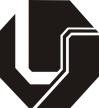 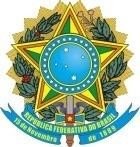 MINISTÉRIO DA EDUCAÇÃOUNIVERSIDADE FEDERAL DE UBERLÂNDIAPRÓ-REITORIA DE PESQUISA E PÓS-GRADUAÇÃO Diretoria de Pós-GraduaçãoREQUERIMENTO DE MATRÍCULA Código  Turma Nome da Disciplina (    ) PPGCE05 Orientação 1  (    ) PPGCE01 U Fundamentos Epistemológicos Interdisciplinares: informação e sociedade(    )PPGCE17Tópicos Especiais em Comunicação e Tecnologias(    ) PPGCE18 U Tópicos Especiais em Educação e Tecnologias  Declaramos, que o(a) discente entregou as seguintes cópias legíveis: (   ) Registro Civil  	(   ) Certificado de Conclusão – Graduação (na falta do diploma) (   ) RG  	  (   ) Diploma de Graduação  (   ) CPF  	  (   ) Certificado de Proficiência  (   ) Título de Eleitor                                                                          Estrangeiro(a) (   ) RNE e CPF  	(   ) Registro Civil e diploma(s)  (   ) Passaporte 	(   ) Visto de permanência  	 Nestes termos, pede deferimento. Uberlândia, ______ de _________________ de _______ _______________________________________________ Assinatura do(a) Discente _______________________________________________Assinatura do(a) Coordenador(a) do Curso 